Mashpee Wampanoag Tribe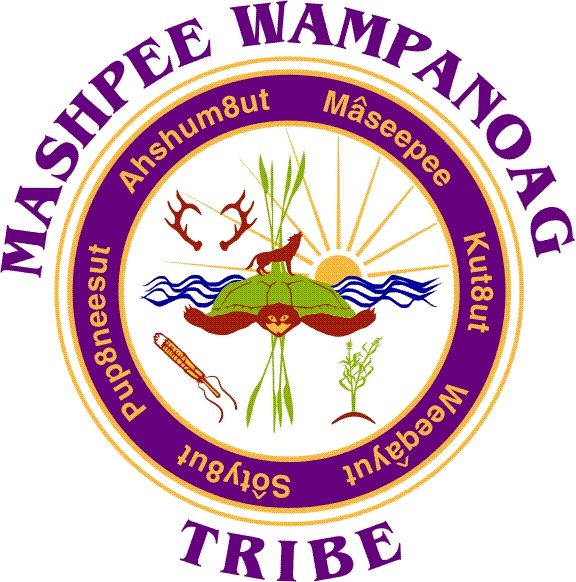 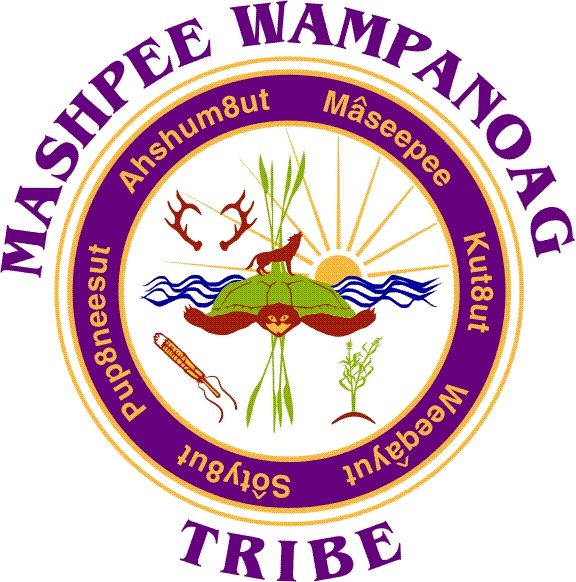 483 Great Neck Rd. South, Mashpee, MA 02649Phone (508) 477-0208 Fax (508) 477-1218Job Title:  Farm WorkerLocation: Mashpee FarmSampson Mills Road, Mashpee, MAReports To: Director of Title VIDepartment: Title VI Status: Non-Exempt - 20 hours a week Salary Range: $21.00/hr.Closing Date: Open until filled SUMMARY:The Farm Worker will develop and manage all aspects of the Farm production fields including growing organic vegetables, fruits and herbs; identifying and selling in local markets and on-site; managing farm interns and working with volunteers; and speaking to public groups that frequent the farm for educational days. This position requires a physically endurance and strength, practical knowledge of agricultural skills and farm management, and a passionate commitment to providing specific foods for improved public health. The worker has primary responsibility for the planning, coordination and implementation of all work and activities at Farm and will take directions from the Farm Manager.  The farm is a laboratory in the field focused on growing foods with the strongest disease prevention properties, conducting research to support this, improving community health, teaching communities how to grow these foods and making them widely available so individuals can learn how to incorporate them into their daily lives.ESSENTIAL DUTIES AND RESPONSIBILITIES include the following.  Supervision of farm interns and volunteers (patiently and respectfully) Coordination with farm staff and its advisory team including monthly board reports Produce annual field plans Maintain farm standards of production to ensure the highest quality produceMaintain farm infrastructure and landscape with the help of interns and volunteers Cooperate with community partnersSeed ordering and material acquisition; Insect and weed control, fertility monitoring and general field observation;Cultivation activities; Infrastructure planning, creation and maintenance; Irrigation planning and implementation; Soil building program including compostingPlan weekly harvest schedule, harvest, market and deliver;Performs other related duties as assigned by DirectorCOMPETENCIES:To perform the job successfully, an individual should demonstrate the following competencies:Demonstrated farm planning experience and working knowledge of farm infrastructureExperience in growing using organic/biodynamic principlesExperience working with farm machineryBasic carpentry skillsInterest in working with youth and youth programsExperience working in a team environment with proven leadership skillGathers and analyzes information skillfullyCoordinates projects; communicates changes and progressMaintains confidentialityResponds well to questionsWrites clearly and informatively; edits work for spelling and grammarWorks within approved budgetShows respect and sensitivity to Native Americans and Native American cultureTreats people with respect; works with integrity and ethicallyManages competing demands; able to deal with frequent change, delays, or unexpected eventsIs consistently at work and on timeFollows instructions and responds to management directionAsks for and offers help when neededExhibits sound and accurate judgment and problem-solvingUses time efficientlyAbility to repeatedly lift 50 poundsEducation/Experience:Associate’s degree or high school diploma with two year’s related experience or equivalent combination of education and experience. PREFERRED QUALIFICATIONS: Bachelor’s degree in environmental science and/or related field, analytical experience, grant reporting experience, and extensive budget experience.Certificates and Licenses: Must possess a valid driver’s licenseMust possess or be able to obtain all licenses, training, and certificationsAdditional RequirementsMust pass a CORI/background checkPreference is given to qualified Native American candidates in accordance with the Indian Preference Act of 1934 (Title 25, U.S.C., and Section 472)Apply by sending application, resume, and cover letter to:Kayla Gomes, Human Resources ManagerMashpee Wampanoag Tribe483 Great Neck Road SouthMashpee, MA 02649OrKayla.Gomes@mwtribe-nsn.gov